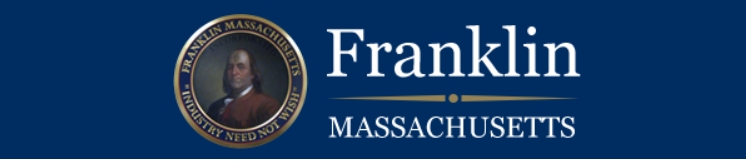 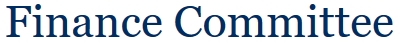 Meeting Date:   June 2, 2020Present:  Chair Dufour, Vice Chair Dowd, Clerk Conley, Kasberg, Corbosiero, Dewsnap, Grace, Moses, Wiech1. Call to order:	 6:30 PM by Chair Dufour2. Public Comments:Citizens were invited to comment but none chose to do so.3. Approval of Minutes:Minutes of 05/27/20 and 05/28/20 approved 9-04. DPW Stormwater MS4 Permit Presentation:Brutus Cantoreggi the DPW director gave an extensive presentation regarding where we stand on the MS4 stormwater requirements and future plans. The entire presentation can be found here:https://www.franklinma.gov/sites/franklinma/files/uploads/_stormwater_council_outreach_2019_2.pdfHighlights:	Franklin has been proactive for about 15 years for example our extensive use of Rain Gardens, reducing road widths during reconstruction eliminations of sidewalks where appropriate.Bylaw changes to require extensive recharge on the developed property. Best example commercially is the big Y on East Central Street.Maintenance of our underground infrastructure.How it will be paid for in the future.Town is establishing an enterprise fund to pay for costs associated with compliance.ALL properties in town will be assessed a fee directly related to the amount of impervious surface on the lot. Every building in town including Dean College and the various churches will be assessed.Currently the costs are imbedded in the DPW budget thus allowing those funds to be reallocated to the general fund.5. FY21 Budget Presentations:DPW:Overall budget increase of $250,000Highway -$94,000Park/Tree +$117,000Snow/Ice +$53,000Central Motors +$5,000Recycling +$24,000Administration +$180,000Street Lights -$35,000Refuse Enterprise – Increase of $257,000 primarily center in recycling costs.Sewer Enterprise – Decrease of $346,000Water Enterprise – Increase of $5,0006. Enterprise Fund Capital ProgramMajor projects continue including water treatment plant on Grove Street and water main replacements. The effect of the pandemic still unknow.7. Adjournment – 8:00PM